Students may not understand many of the questions below. This S&L assessment on page one is to check (1.) what spoken key words they understand in contexts where they will frequently need to listen for personal information requests, such as organisations and government offices, and (2.) how well they can respond verbally. Begin by asking the full question at normal speed. If the learner understands and can respond appropriately, mark EST (established) in both ‘listening’ and ‘speaking’ columns.If this fails, slow down and simplify/paraphrase, or say just one key word. If this works consider marking CON (consolidating) in the columns.If there is no understanding consider marking EM (emerging) in the columns.Reading and Writing Diagnostic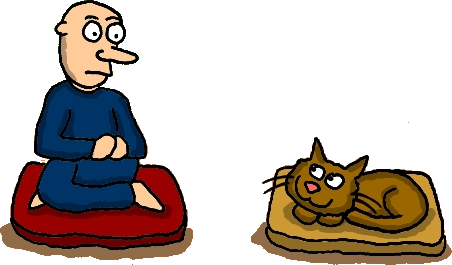 	The man sat on the mat. 			The  ___  sat  ___  ___  ___.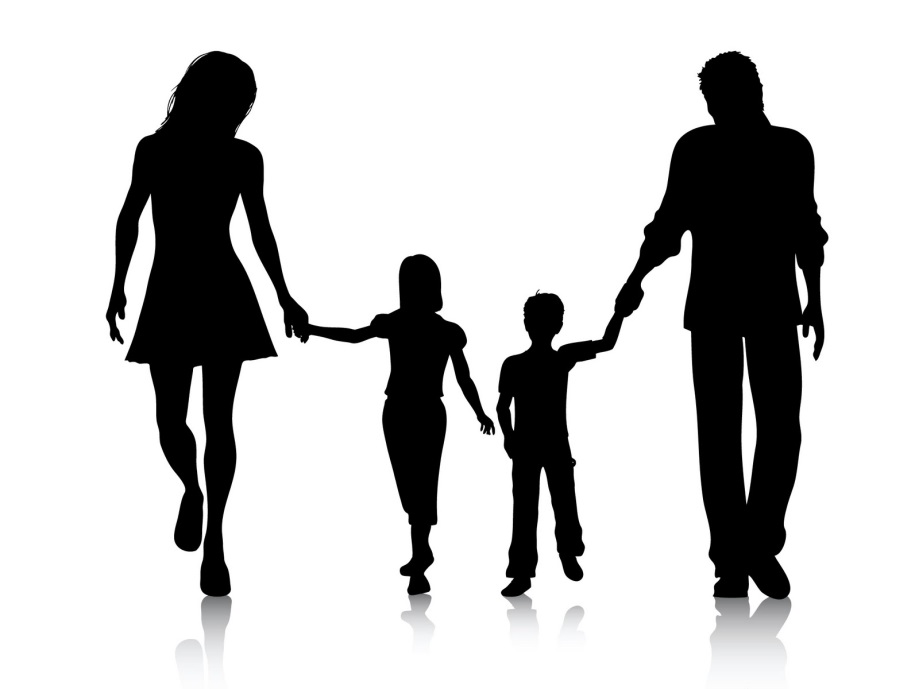 woman		man			hand			leg girl 			baby			head			boy         	__Hospital______ 		__________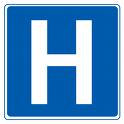 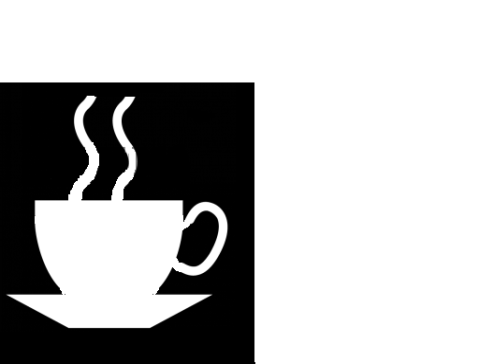 	_____________		__________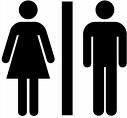 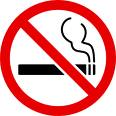 	____________	___________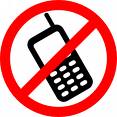 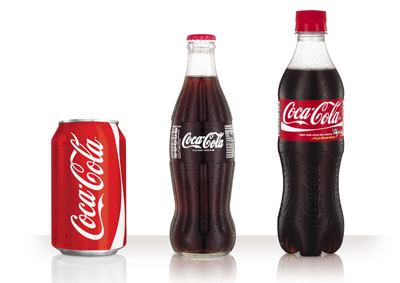 	____________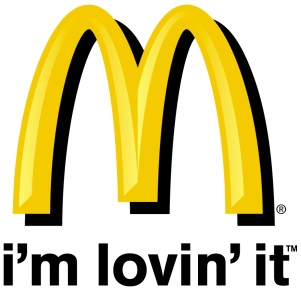 My name is Ali. I am 20 years old. I come from India. Now I live in Leeds. My father is a cook. My mother stays at home. I have three brothers. I go to college in Leeds. 1.	How old is Ali? _______________________2.	Where does he live? _______________________3.	Does Ali’s mother work? _______________________4.	How many brothers does Ali have? ________________5.	What is his father’s job? _______________________   Write some sentences about yourself, your family and where you come from. Write full sentences and use full stops._____________________________________________________________________________________________________________________________________________________________________________________________________________________________________________________________________________________________________________________________________________________________________________________________________________________________________________________________________________________Any leaner able to complete pages 5 and 6 should be in an Entry 1 group.QuestionsCommentsListeningListeningListeningSpeakingSpeakingSpeakingWhat is your name?EMCONESTEMCONESTCan you spell your name?EMCONESTEMCONESTWhat is your Date of Birth?EMCONESTEMCONESTHow old are you?EMCONESTEMCONESTWhere do you live?EMCONESTEMCONESTWhat is your address?EMCONESTEMCONESTDo you live with anyone? If so, who?EMCONESTEMCONESTDoes anyone you live with speak English?EMCONESTEMCONESTWhich country are you from?EMCONESTEMCONESTWhen did you come to England?EMCONESTEMCONESTWhat is your nationality?EMCONESTEMCONESTWhat is your first language?EMCONESTEMCONESTCan you write in your first language?EMCONESTEMCONESTDo you have a job?EMCONESTEMCONESTSay the alphabet  (standard) Soft A… B… C…EMCONESTEMCONESTSay the alphabet (phonic) Hard A… B… C…EMCONESTEMCONESTDo you have any questions for me?EMCONESTEMCONESTabefgijlmpqrsuvwABCEGIKLMOPTUV124681112131618192123262930405060DescriptorNotesNotesNotesNotes1Read and write lower caseEMCONEST2Read and write upper caseEMCONEST3Read and write numbersEMCONEST4Letters are legibleEMCONESTDescriptorNotesNotesNotesNotes5Recognise sentence structure EMCONEST6Recognise basic wordsEMCONEST7Letters are legibleEMCONESTDescriptorNotesNotesNotesNotes8Recognise social signsEMCONEST9Letters are legibleEMCONESTName ________________________ Address ________________________________________________________________________Postcode______________________ Date of Birth _________________DescriptorNotesNotesNotesNotes10Complete personal informationEMCONEST11Read and understand basic textEMCONESTDescriptorNotesNotesNotesNotes12compose very simple text to communicate ideas or basic informationEMCONEST13construct a simple sentence using basic word order and verb form.EMCONEST14use basic punctuation to aid understanding of where sentences begin and endEMCONEST15use basic punctuation to write about oneself (capital for I)EMCONEST16use and spell correctly some personal key words and familiar wordsEMCONEST